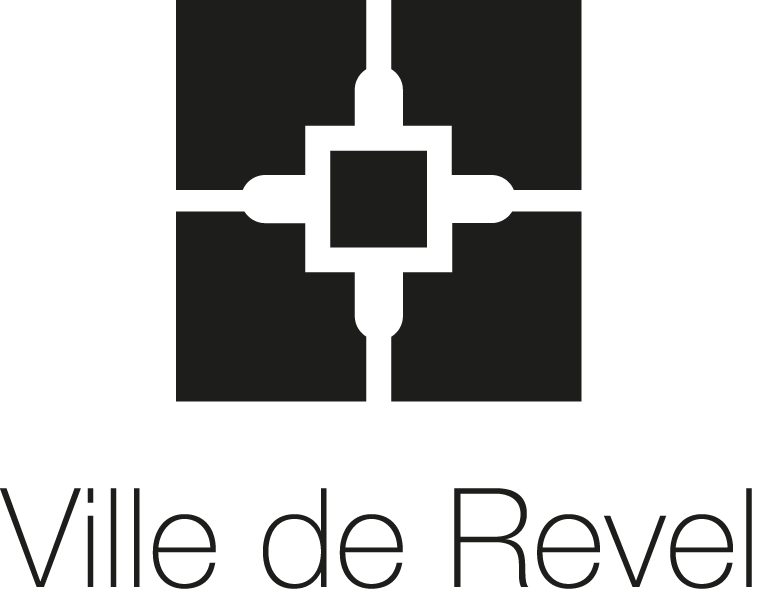 20, rue Jean Moulin31250 RevelDEMANDE D'AUTORISATION D'OCCUPATION DU DOMAINE PUBLICÉTALAGE					1ère DEMANDE        RENOUVELLEMENT 				        avec emprise au sol									        avec modification			                   sans emprise au sol									        sans modification1 - RENSEIGNEMENTS CONCERNANT L'ÉTABLISSEMENTNOM de L'ÉTABLISSEMENT  ..............................................Adresse précise .........................................................................N° téléphone .............................................................................           N° Siret ……………………………………………..       PROPRIÉTAIRE DU FONDS DE COMMERCENOM et PRÉNOM ..................................................................Ou(NOM de SOCIÉTÉ) ..............................................................Adresse du siège social ...........................................................                                      ...........................................................N° téléphone  ..........................................................................Date d'achat du fonds de commerce ........................................GÉRANT OU EXPLOITANTNOM et PRÉNOM ................................................................Adresse personnelle ..............................................................N° de téléphone ....................................................................PROPRIÉTAIRE DES MURSNOM et PRÉNOM ................................................................NOM de la SOCIÉTÉ (s'il y a lieu) ......................................Adresse précise .....................................................................N° de téléphone ……………………………………………PERSONNE CHARGÉE D'ACQUITTER LAREDEVANCENOM et PRENOM ..............................................................QUALITÉ ............................................................................Adresse précise …………………………………………....                          …………………………………………....N° de téléphone …………………………………………...2 - DEMANDE D’AUTORISATION D’ÉTALAGEJe soussigné(e), Madame, Monsieur, …………………………… agissant en qualité d'exploitant  du fond de commerce, sollicite l'autorisation d'installer sur le domaine public, un étalage :.......... m².Longueur de la façade de l'établissement  . . . . . . . . . . m.PLAN DETAILLÉ DE L’ÉTALAGE DEMANDÉ :Matérialiser le nom des rues et des commerces voisins, des trottoirs et des voies ouvertes à la circulation, l’entrée du commerce et des riverains, etc., de l'emplacement que vous désirez occuper. Passage libre de tout obstacle de  1,40 m obligatoire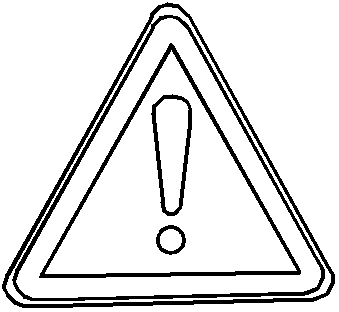 MOBILIER ET ACCESSOIRES DE L’ÉTALAGE :3 – PIÈCES ET RENSEIGNEMENTS À FOURNIR OBLIGATOIREMENT :	 Une photo récente de l'établissement concerné et de l'emplacement sollicité sur le domaine public	 Une copie de l’extrait d'inscription au registre du commerce Copie de l’attestation d’assurance de l’établissement (pour l'ODP) Copie de la responsabilité civile de l’exploitation Certificat de conformité du matériel exposé sur demande de la mairie Copie du bail commercial ou du titre de propriétéAvertissement Ceci constitue une demande qui ne vaut en aucun cas autorisation tacite, Les autorisations sont nominatives, personnelles, précaires et révocables. Elles ne peuvent être vendues, cédées ou louées, même à titre gratuit. Elles ne sont valables que pour les emplacements pour lesquels elles sont délivrées. Elles font obligation à leur titulaire d'acquitter les taxes et droits qui y affèrent, Le domaine public devra impérativement être libéré de tout matériel dès la fermeture de   l'établissement, Il est strictement interdit de modifier le sol du domaine public ou d'y fixer quoique ce soit à l'occasion de l'installation d'une terrasse de plein air.ENGAGEMENT DU DEMANDEURJe soussigné(e) Madame, Monsieur,  …………………………………………………………………………,Certifie exacts les renseignements qui sont dans la présente et m'engage à informer l'Administration de tout changement.Je m'engage à me conformer strictement à l'arrêté municipal portant règlement de l'occupation du domaine ouvert au public pour les commerces sédentaires, à acquitter les redevances correspondantes et à retirer les installations quand l'administration municipale le jugera utile.Fait à . . . . . . . . . . . . . …, le ----/----/----Signature :Toute demande incomplète ou inexacte et toute demande formulée par une autre personne que le propriétaire du fonds de commerce ne sera pas prise en compte.Cette demande est à adresser au plus tard, le..............................., accompagnée des pièces justificatives à :Mairie de REVELService des Droits de Place20 rue Jean Moulin31250 REVELNOMBRECOULEURMATÉRIAUDIMENSIONS(L x l x H)ÉTALSPRÉSENTOIRSMOBILIERPORTIQUES